1. Juli – 15. August 2022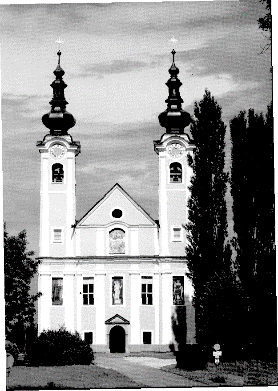 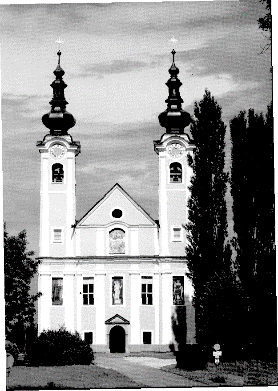 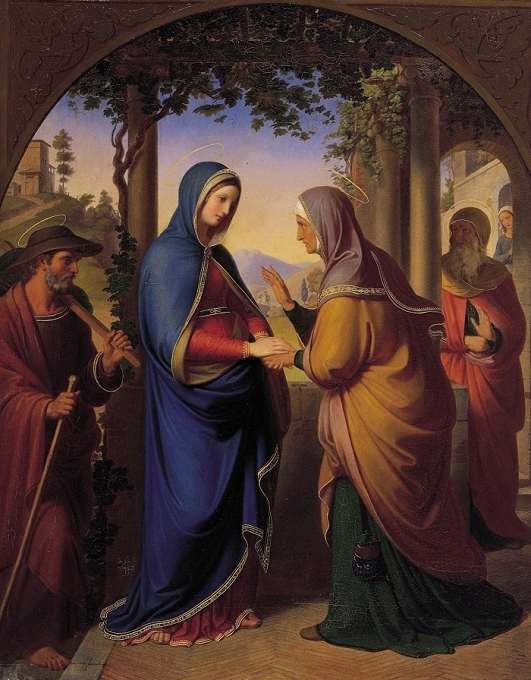 Gesegnet bist du unter den Frauen 
und gesegnet ist die Frucht deines Leibes!
Wer bin ich, dass die Mutter meines Herrn zu mir kommt?(Lk 1, 42-43)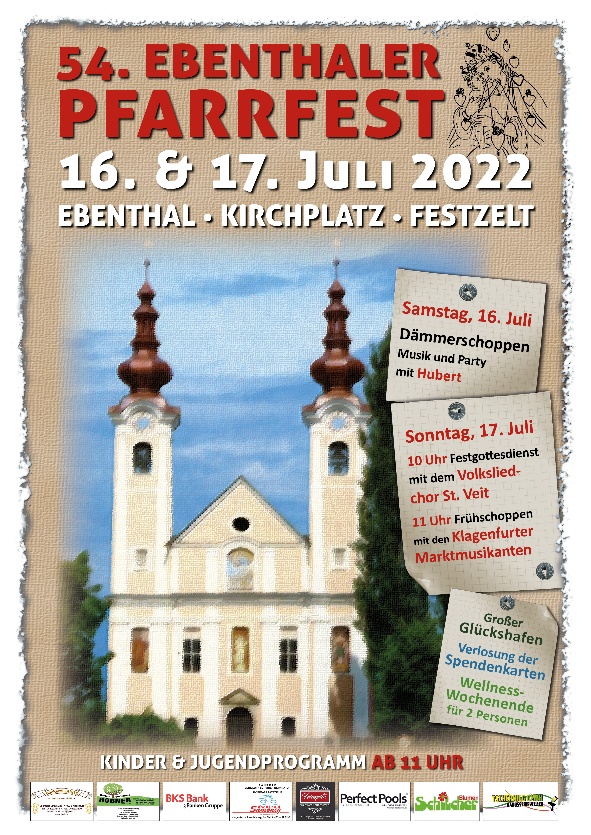 Gebetsmeinungen Juli 2022…des heiligen Vaters: Wir beten für die älteren Menschen; möge ihre Erfahrung und Weisheit jungen Menschen helfen, mit Hoffnung und Verantwortung in die Zukunft zu schauen.…des Bischofs: Für alle, die in diesen Tagen Ruhe und Erholung suchen, für jene, die in unserem Land zu Gast sind und für alle, die um ihr Wohl bemüht sind.Das „Ewige Licht“ brennt:Fr, 1.7.Herz-Jesu-FreitagTag der KrankenkommunionSa, 2.7.Fest Mariä Heimsuchung18:00Sonntagvorabendmesse+ Kunigunde JakopitschSo, 3.7.KirchtagssonntagPatrozinium Mariä Heimsuchung (2. Juli)8:30Heilige Messe, im Anschluss eucharistische Prozession durch den Ort, begleitet durch den Kirchenchor und dem Jugendmusikverein Maria Rain++ Johann und Maria MatheuschitzDi, 5.7.Fest der Hll. Cyrill und Methodius, Patrone Europas18:00Heilige Messe 8-Tage-Verrichtung + Waltraud LuegerMi, 6.7.18:00Heilige Messe+ Berta EggerDo, 7.7.18:00Heilige Messe+ Wladimir Korpan, ++ Maria u. Bartolomäus Woschitz, Ulrike Mottl, Erich Woschitz, Berta und Lorenz StockerSa, 9.7.18.00SonntagvorabendmesseSo, 10.7.PriesterjubiläumMsgr. Anton Granitzer15. Sonntag / Jahreskreis10:00Festmesse zum 60. Priesterjubiläum von Msgr. Dr. Anton Granitzer, Propst i. R.Musikalisch gestaltet durch den Kirchenchor, Sammlung für Kinder und Jugendliche in der Ukraine, Agape im Anschluss++ Anton Penz und Bianca Schroll, + Larisi Anton und Fam. SchatorDi, 12.7.18:00Heilige MesseMi, 13.718:00Heilige MesseDo, 14.7.18:00Heilige MesseSa, 16.7.Pfarrfest18:0054. PfarrfestSonntagvorabendmesseIm Anschluss Beginn des PfarrfestesSo, 17.7.Pfarrfest16. Sonntag / Jahreskreis10:00FestmesseMusikalisch gestaltet durch den Volksliedchor St. Veit, im Anschluss FahrzeugssegnungPfarrfestDi, 19.7.18:00Heilige MesseMi, 20.7.18:00Heilige Messe++ Max u. Serafine KopeinigDo, 21.7.18:00Heilige Messe+ Anneliese SchwaigerSa, 23.7.18:00SonntagvorabendmesseSo, 24.7.17. Sonntag / Jahreskreis10:00Heilige MesseChristophorus-SonntagDi, 26.7.Hll. Joachim und Anna18:00Heilige Messe+ Ing. Josef NeubauerSa, 30.7.18:00SonntagvorabendmesseSo, 31.7.18. Sonntag / Jahreskreis10:00Heilige Messe+ Richard SchöffmannMi, 3.8.18:00Heilige Messe+ Alfons DrobiunigSa, 6.8.18:00SonntagvorabendmesseSo, 7.8.19. Sonntag / Jahreskreis10:00Heilige MesseDi, 9.8.Fest der hl. Edith Stein18:00Heilige MesseMi, 10.8.Fest des hl. Laurentius18:00Heilige MesseDo, 11.8.Gedenktag der hl. Klara18:00Heilige MesseSa, 13.8.18:00SonntagvorabendmesseSo, 14.8.10:00Heilige MesseMo, 15.8.Hochfest der Aufnahme Mariens in den Himmel10:00Heilige MesseMusikalisch gestaltet durch den Kirchenchor, Segnung der Kräutersträußl++Dorothea Struckel & Josef AugustinGebotener Feiertag3.7. – 10.7.1. EL2. EL+ Wladimir Korpan++ Adolf und Reinhilde Schober10.7. – 17.7.1. EL++ Johann und Maria Matheutschitz17.7. – 24.7.24.7. – 31.7.1. EL+ Ing. Josef Neubauer31.7. – 7.8.1. EL2. ELLebende & Verstorbene Don Bosco Schwestern++ Richard Schöffmann & Rolf Paus7.8. – 14.8.14.8. – 21.8.1. EL+ Maria Garber